	Добрый день, уважаемые обучающиеся. В связи с переходом на  электронное обучение с применением дистанционных технологий, вам выдается материал дистанционно.Изучив теоретический лекционный материал, вам необходимо:Составить краткие лекционные записи;Ответить на вопросы;Выполнить домашнее задание;Краткую запись лекции, варианты ответов на вопросы, а также домашнее задание  переслать мастеру производственного обучения, Кутузову Константину Викторовичу,  на электронный адрес kytyzov84@mail.ru в формате PDF или JPGДистанционный урок МДК 01.02 Урок № 9 – 1 час группа № 16  (согласно КТП на 1-2 полугодие 2019-2020г)Тема: «Составление технологических карт для сборочно-сварочных работ»	Технологическая карта (ТК) - организационно-технологический документ, разрабатываемый для выполнения технологического процесса (процессов) и определяющий последовательность операций, требования к качеству и приёмке работ, трудоемкость, ресурсы и мероприятия по охране труда, средства механизации.ТК также, как и проект организации строительства (ПОС) и проект производства работ (ППР), является основным организационно-технологическим документом при строительстве (ремонте, реконструкции, демонтаже).	В технологическую карту включаются наиболее прогрессивные и рациональные методы по технологии строительного производства с использованием современных средств механизации, инструментов, приспособлений. Такой подход способствует уменьшению сроков строительства, росту качества работ, уменьшение их себестоимости.	На повторяющиеся работы или для строительства сооружения в целом по типовым проектам, может быть разработана одна Типовая Технологическая Карта (ТТК).Зачем разрабатывать технологическую карту?Разновидности технологических картСостав технологической карты (типовой технологической карты)Область примененияОрганизация и технология выполнения работТребования к качеству работПотребность в материально-технических ресурсахТехника безопасности и охрана трудаТехнико-экономические показателиОхрана окружающей средыОбласть применения	Указывается предназначение ТК (строительство, ремонт и т.д.), указывается тип сооружения и его конкретные узлы (элементы), для которых ТК разрабатывается. Также описываются наименование технологического процесса (процессов) и условия выполнения работ.Организация и технология выполнения работРаздел обычно разделяют на следующие подразделы:Подготовительные работы;Основные работы;Заключительные работы.
	В подготовительных работах обычно указываются данные о подготовке рабочих мест, подготовки необходимого оборудования и строительной техники, указаны предшествующие процессы, которые должны быть выполнены, подготовка конкретного элемента сооружения (например, обеспыливание перед покраской).Также могут быть добавлены схемы, например: строительной площадки, складирования материалов, доставки материалов, геодезической разбивки и т. д.	В подразделе «Основные работы» указываются основные технологические процессы и их описание. Также могут быть добавлены схемы: выполнения строительного процесса, установки машин и оборудования, строповки (установки) груза, очередность выполнения операций, характеристик машин и т. д.	Заключительными работами могут являться такие как: демонтаж временных специальных и вспомогательных конструкций, уборка, восстановление и благоустройство территории, вывоз техники и т. д.3.Требования к качеству работ	Указываются контролируемые параметры всех технологических процессов и операций, с обозначением мест ведения контроля, исполнителей, объемов и операций контроля.Обязательно указываются ссылки на нормативные документы, требования которых должны соблюдаться при выполнении работ. Также могут прилагаться схемы измерений, правила ведения документации.Контроль качества состоит из:Входного контроля;Операционного контроля;Приемочного контроля;Оформления результатов.Образец 1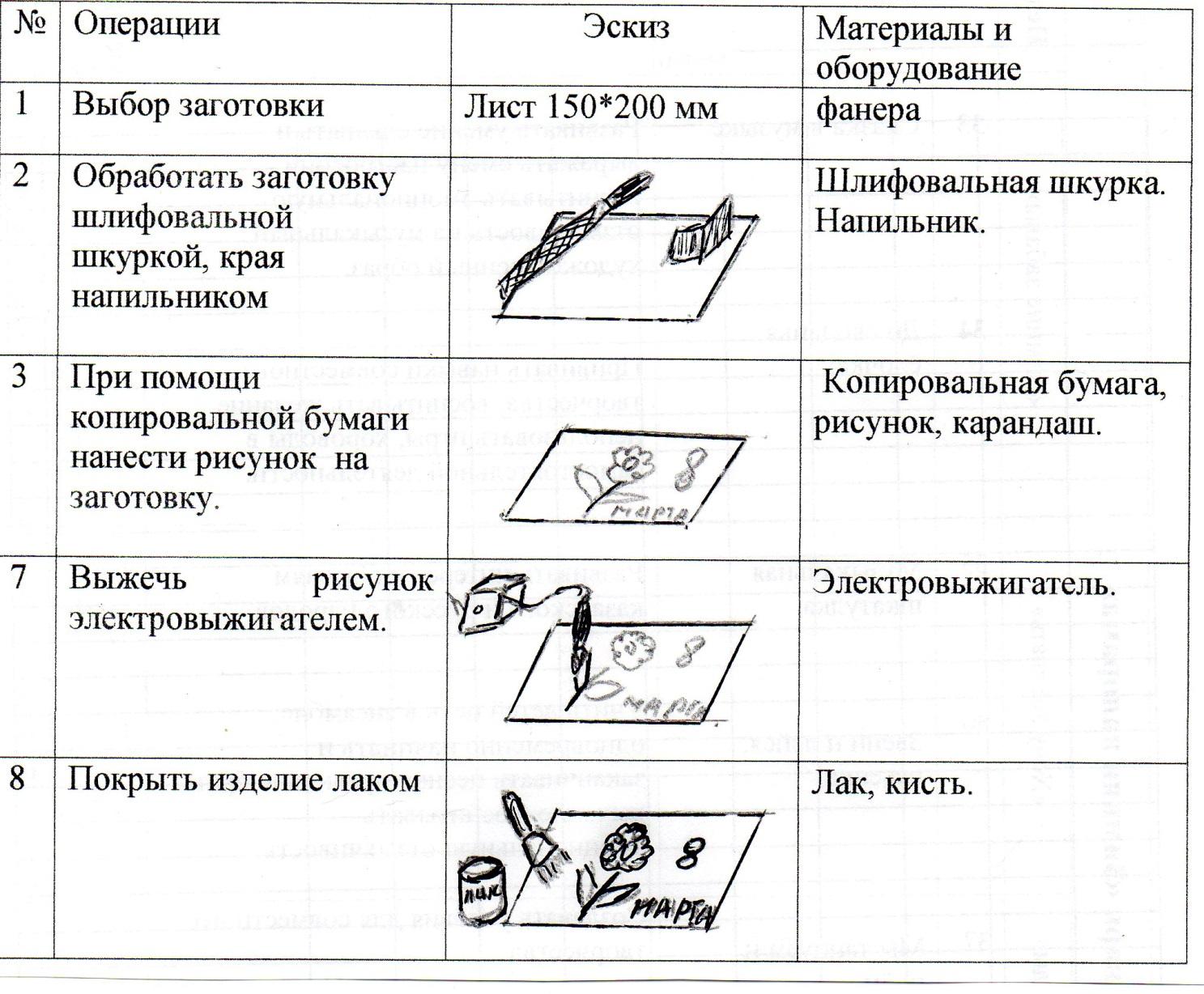 Образец 2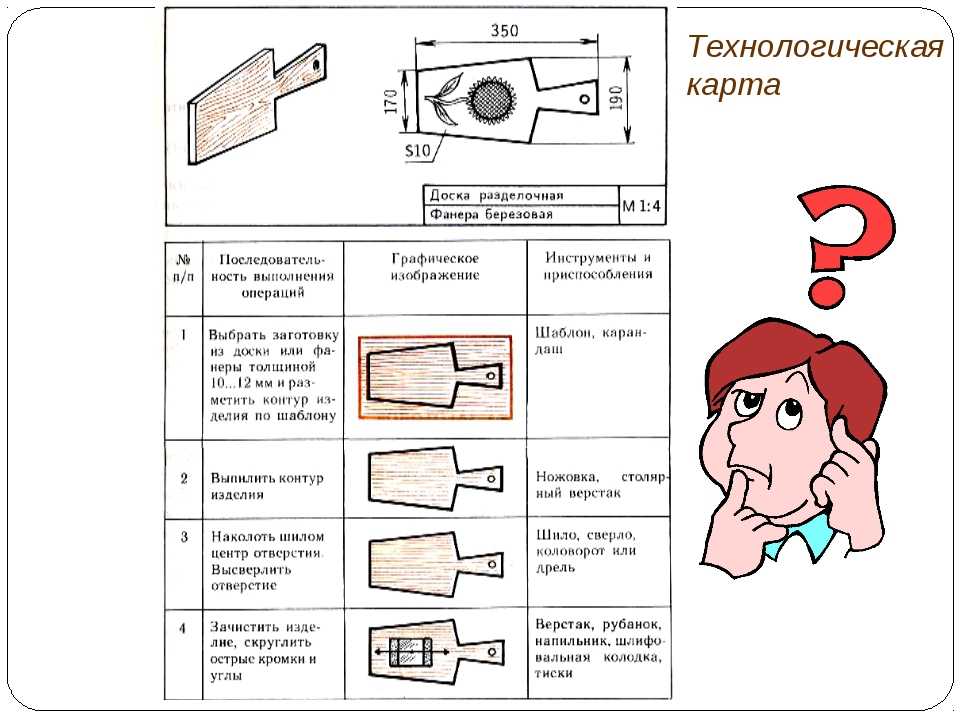 Образец 3Домашнее задание:Составить технологическую карту на следующее сварное изделие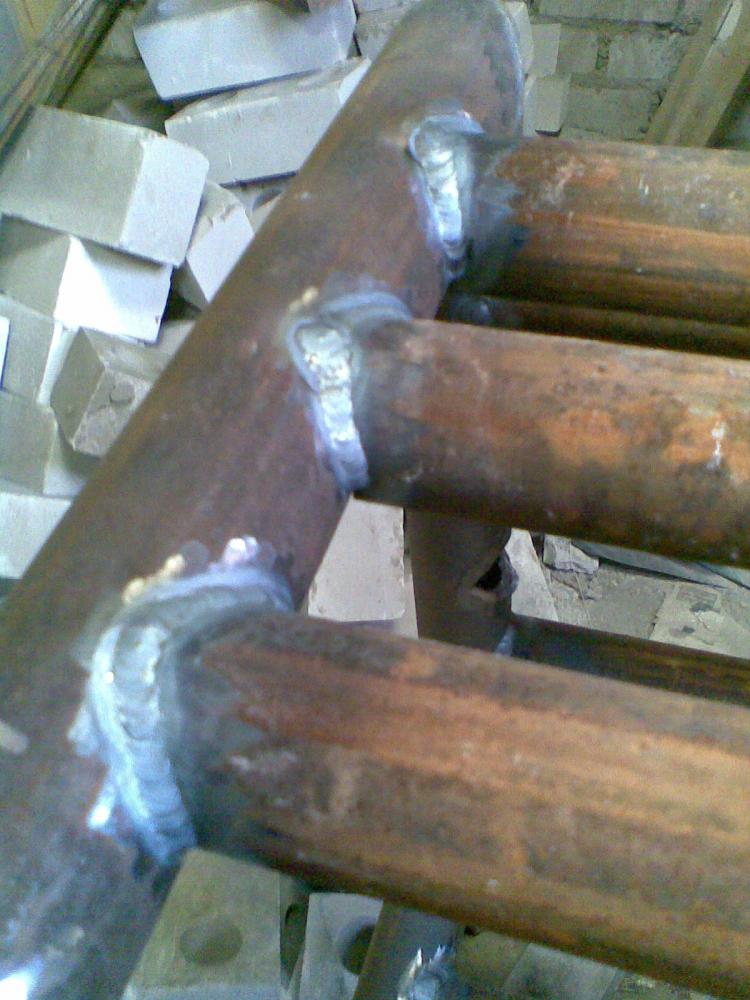 №операцииВид операцииДействиеэскизэскиз1слесарная             Подготовка пластин к сварке:- взять пластины размером 100х150х4 мм;- зачистить кромки свариваемых пластин на ширину 15-20 мм;- обезжирить кромки растворителем.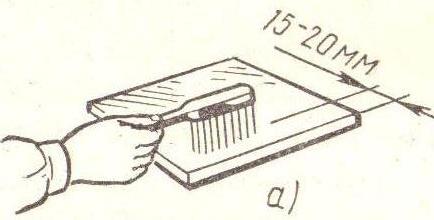 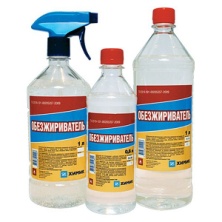 2подготовительная              Подготовка электродов, подключение и настройка оборудования:- подготовить электроды к сварке, прокалить при указанной температуре;- подключить сварочный  инвертор «Мастер 202» в сеть;- установить рекомендуемую полярность сварочного тока; - настроить режим сварки, относительно толщины свариваемого металла, диаметра электрода и положения шва в пространстве.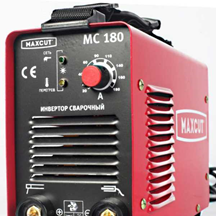 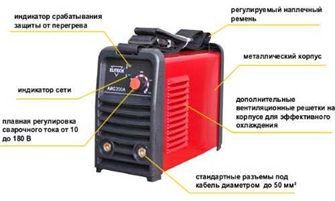 3сварочнаяУстановка  и сборка пластин на прихватках в нижнем положении сварного шва:- соединить пластины встык, выставить зазор 1-2 мм;- произвести две прихватки длиной 5-10 мм, отступив от края 10-15 мм,   третья прихватка выполняется с обратной стороны по центру.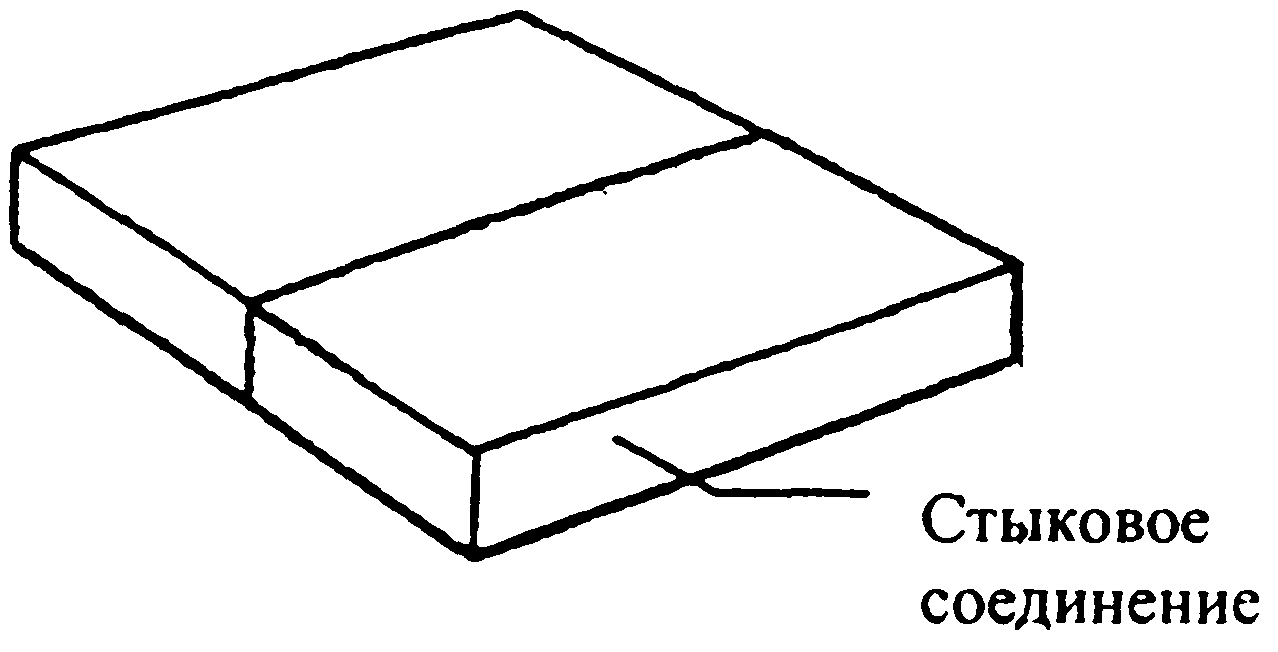 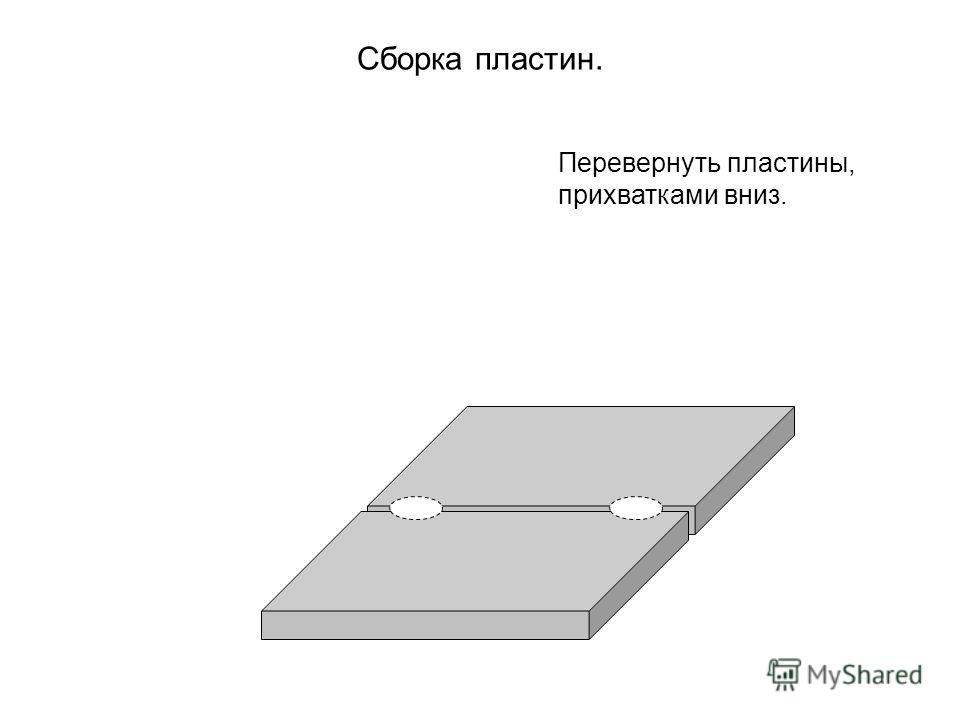 4сварочнаяСварка пластин встык в нижнем положении сварного шва:- выполнение сварки пластин способом углом вперёд, углом назад:сварку необходимо вести с незначительными колебательными движениями электрода, короткой дугой, углом вперёд, углом назад, электрод  располагать под углом 30-60о относительно вертикали, в конце шва заварить кратер.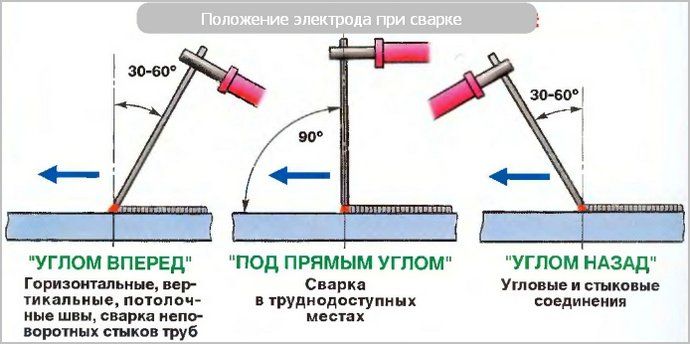 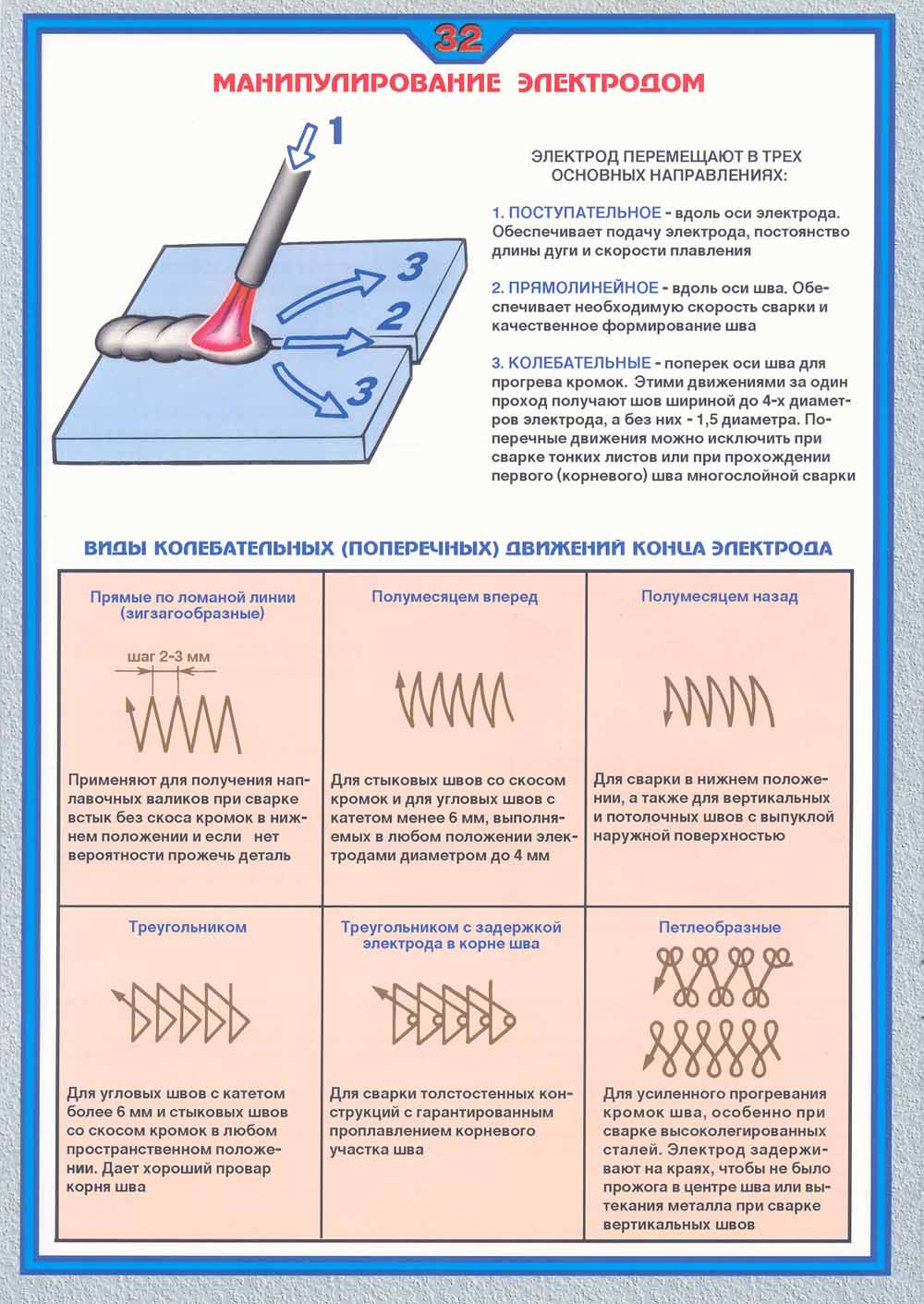 5сварочная Установка трубы (цилиндра) на пластину:- сваренную пластину перевернуть швом.- подложить вспомогательную проволоку для выдержки зазоров и выставить трубу (цилиндр) по центру пластины так, что бы прихватка (имеющаяся на пластине (третья)) оказалась в центре трубы (цилиндра).6сварочная Сварка части трубы (цилиндра):- сварку трубы по периметру можно производить как в поворотный стык, так и в не поворотный.- после приварки трубы (цилиндра) с выдержкой зазоров, необходимо заварить разрез на самой трубе, у самого основания.7санитарнаяПо окончанию работы:- сварочное изделие вынести на демонстрационный стол, где ему будет присвоен номер.- сварочную кабинку привести в надлежащий вид:1) убрать со стола все лишние предметы.2) убрать огарки электродов из под ног в специальное место.3) сварочный держатель закрепить на столе так чтобы не было контакта.4) имеющийся инструмент вернуть на демонстрационный стол.5) позвать мастера п/о и передать рабочее место в чистоте и порядке.КонтролькачестваВизуальный:- выдержка указанных размеров и зазоров при сборке изделия.- чистота шва.- правильность наложения шва.- засоренность шва (имеются ли металлические включения).- эстетичность шваошибкиВозможные и чаще всего допускаемые ошибки:- медленное и не уверенное ведение шва.- большой зазор между электродом и изделием.- выходя на край шва производит сильное продавливание, ставит электрод не под тот угол.- дрожание рук, плывучесть электрода во время сварки. 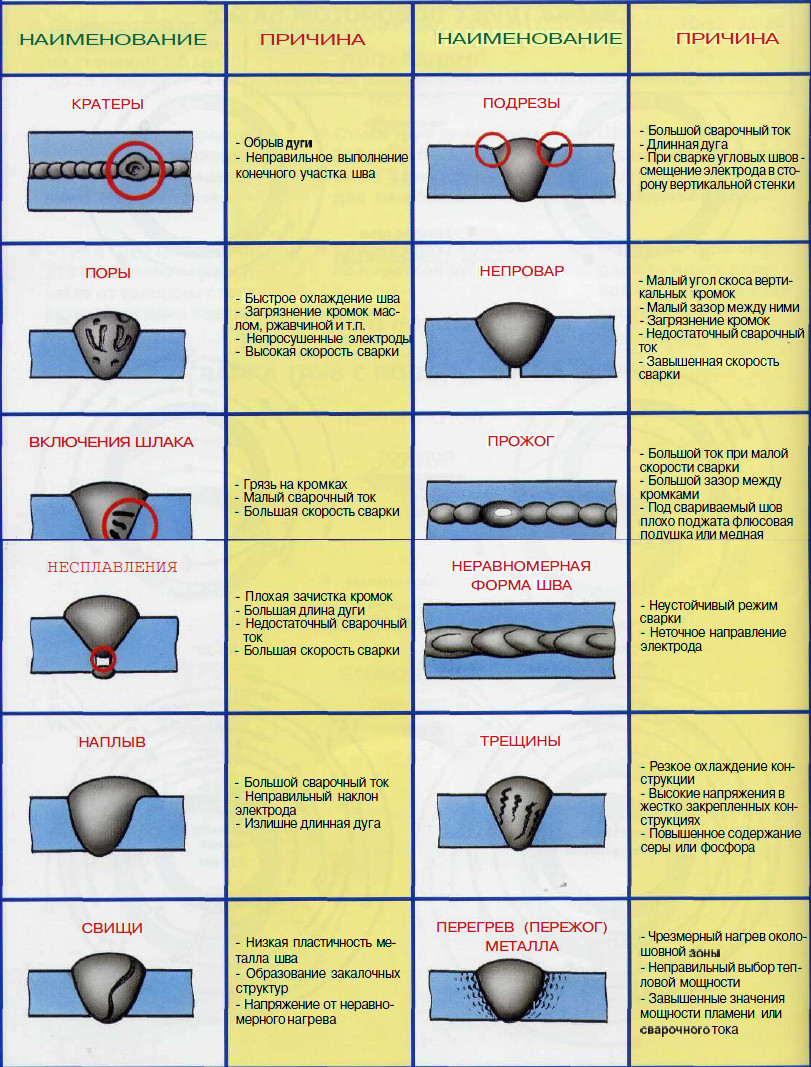 контроль качестваПроверка изделия на водонепроницаемость:Изделие прошедшее визуальный контроль, подлежит дальнейшей проверке.- изделие наполняется водой по самое основание.Изделие прошедшее проверку водой подлежит дальнейшей проверке.- снаружи сварочные швы намазываются мелом, а изнутри промазываются дизельным топливом, в случае плохого сварного шва – мел потемнеет. 